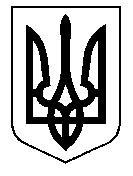 У К Р А Ї Н А Кам’янсько-Дніпровська міська радаКам’янсько-Дніпровського району Запорізької областіДвадцять третя сесія восьмого скликанняР І Ш Е Н Н Я06 березня 2019 року         м.Кам’янка-Дніпровська                   № 110Про надання дозволу гр-ці Проценко Марині Володимирівні на розробку  проекту землеустрою щодо відведення земельної ділянки на території Кам’янсько-Дніпровської міської ради (за межами м. Кам’янка-Дніпровська) Кам’янсько-Дніпровського району Запорізької області       Керуючись ст.26 Закону України «Про місцеве самоврядування в Україні», ст.12, 33, 116, 118, 121, 122 Земельного кодексу України, ст. 50 Закону України «Про землеустрій», розпорядження Кабінету Міністрів України від 30.01.2018 № 60-р «Питання передачі земельних ділянок сільськогосподарського призначення державної власності у комунальну власність об’єднаних територіальних громад», розглянувши заяву, від 05.03.2019 року вх.№ 225/02-01-21, гр-ки Проценко Марини Володимирівни про надання дозволу на розробку проекту землеустрою щодо відведення земельної ділянки на території Кам’янсько-Дніпровської міської ради (за межами м. Кам’янка-Дніпровська) Кам’янсько-Дніпровського району Запорізької області (РНОКПП 3176913925, мешкає м. Кам’янка-Дніпровська,                вул. Б.Хмельницького, 73), подані документи,  міська радав и р і ш и л а :Надати дозвіл гр-ці Проценко Марині Володимирівні на розробку проекту землеустрою щодо відведення земельної ділянки орієнтовною  площею 1,0000 га для ведення особистого селянського господарства із земель запасу комунальної власності Кам’янсько - Дніпровської міської ради (за межами м. Кам’янка-Дніпровська) Кам’янсько-Дніпровського району Запорізької області для передачі у приватну власність. Гр-ці  Проценко Марині Володимирівні відповідно до ст. 37 Закону України «Про охорону земель» з метою здійснення контролю за динамікою родючості грунтів до передачі у приватну власність земельної ділянки виготовити агрохімічний паспорт земельної ділянки.       3. Строк дії даного рішення до 06.03.2020 року.     4.  Контроль за виконанням даного рішення покласти на постійну комісію з питань регулювання земельних відносин та охорони навколишнього середовища.Міський голова                                             		                В.В.Антоненко